ZALA MEGYEI SZABADIDŐSPORT SZÖVETSÉG8900 ZALAEGERSZEG BIRÓ MÁRTON U. 37./A92 596 – 220; zamesz2004@gmail.com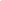 KÖZGYŰLÉSI BESZÁMOLÓ 2018.A Zala Megyei Szabadidősport Szövetség /továbbiakban ZAMESZ/ fennállásának legaktívabb évét zárta.Az évek óta rendszeresen szervezett Európai Sporthét rendezvényei /melléklet a beszámoló/ mellett idén két nagy kihívásnak kellett megfelelni.Ernyőszervezetünk a ZMSE Széchenyi 2020 EFOP pályázatot nyert és ennek gyakorlati megvalósításában a tagszervezeteink és egyéb sportszakemberek bevonásával hároméves programot valósítunk meg a megye 16 településén a 2018 – 2020. közötti időszakban.A Magyar Szabadidősport Szövetség által meghirdetett „Hiszünk Benned” programban pedig Nagykanizsa MJV-vel kötöttünk együttműködési megállapodást és a pályázatból finanszíroztuk a város szabadidősport rendezvényeinek egy részét. A kispályás labdarúgó bajnokság, a Móricz Kupa, a Thury portyák, a nyitott tornatermek akció, a Beactive Night Day, a nyitott jégpálya és a Zala Megye Parasport Napja /Speciális Szövetséggel együttműködve/ rendezvényekre közel hétmillió forint pályázati forrást költöttünk el Nagykanizsán. A rendezvényeken több mint tízezer lakos sportolt.Az említett eseményeket azért is tudtuk felvállalni mivel tavaly februártól főállású irodavezetőt alkalmaztunk munkaügyi központ támogatásából. A támogatási és fenntartási idő lejárt 2019. februárjában, a dolgozó kérésére /külföldi munkavállalás/ megszüntettük a munkaviszonyát. A konstrukció bevált, reméljük későbbiekben is lesz lehetőségünk alkalmazni irodavezetőt. Jelenleg a szövetség adminisztrációját a ZMSE félállású dolgozója segíti. A szervezési és pénzügyi feladatokban a két főállású ZMSE alkalmazott aktívan közreműködött.A Nemzeti Civil Együttműködési alap pályázatán is támogatást nyertünk ebből az Európai Sporthét rendezvényeit támogattuk, valamint a működési feltételeinket javítottuk.Februárban ismét benyújtottuk a NEA pályázatunkat, működési költségek és rendezvények szervezésére, valamint a Lendvai Sportszövetséggel közösen határon átnyúló nemzetközi együttműködésre.Reményeink szerint folytatódik a „Hiszünk Benned” pályázat és Keszthely városával előzetesen egyeztettünk, hogy az ottani szabadidősport fejlesztésére pályáznánk. Az Európai Sporthéten ismét részt veszünk és folyamatos feladatot biztosít az EFOP pályázat működtetése.A ZAMESZ feladatai ellátása érdekében szakmai kapcsolatot tart a megye önkormányzataival, a tankerületekkel, a Szakképzési Centrumokkal, a Magyar Szabadidősport Szövetséggel, a Sport államtitkársággal, a Semmelweis Egyetem Testnevelés Tudományi Karával, a Magyar Edzők Társaságával, a Magyar Paralimpiai Bizottsággal, a FODISZ-szal és a Magyar Olimpiai Bizottsággal.A szövetségben és tagszervezeteinkben tevékenykedő önkéntes sportbarát értékteremtő munkáját ezúton is köszönjük és kérjük a további együttműködésüket.Zalaegerszeg, 2019. május 18.                      ZAMESZ ELNÖKSÉGE